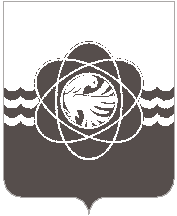  	28 внеочередной сессия пятого созыва 28.09.2021 № 193Об утверждении структуры Контрольно-ревизионной комиссиимуниципального образования«город Десногорск» Смоленской областиВ соответствии с Федеральным законом от 6 октября 2003 года № 131-ФЗ 
«Об общих принципах организации местного самоуправления в Российской Федерации», Федеральным законом от 7 февраля 2011 года № 6-ФЗ «Об общих принципах организации и деятельности контрольно-счетных органов субъектов Российской Федерации и муниципальных образований», Десногорский городской СоветР Е Ш И Л:1. Утвердить структуру Контрольно-ревизионной комиссии муниципального образования «город Десногорск» Смоленской области согласно Приложения.2. Признать утратившим силу:- решение Десногорского городского Совета от 05.02.2013 № 750 «Об установлении структуры,  штатной численности Контрольно-ревизионной комиссии муниципального образования «город Десногорск» Смоленской области».   3. Настоящее решение вступает в силу с момента регистрации юридического лица - Контрольно-ревизионной комиссии муниципального образования  «город Десногорск» Смоленской области. 4. Настоящее решение опубликовать в газете «Десна».Приложение          к решению Десногорского                                                                                             городского Совета                                                                                                           от 28.09.2021 № 193СТРУКТУРАКОНТРОЛЬНО-РЕВИЗИОННОЙ КОМИССИИ МУНИЦИПАЛЬНОГО ОБРАЗОВАНИЯ «ГОРОД ДЕСНОГОРСК» СМОЛЕНСКОЙ ОБЛАСТИПредседатель Десногорского городского Совета                                                         А.А. ТерлецкийГлава      муниципального     образования «город Десногорск» Смоленской  области                                                                                            А.Н. Шубин          ПредседательКонтрольно-ревизионной комиссии муниципального образования «город Десногорск»         Смоленской областиАудиторКонтрольно-ревизионной комиссии муниципального образования «город Десногорск» Смоленской областиАппарат Контрольно-ревизионной комиссии муниципального образования «город Десногорск» Смоленской области 